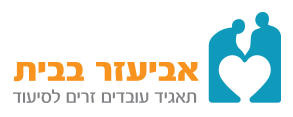 List Of Holidays For Sri-Lanka Workers 2014חגים של העובדים מסרילנקההעובד\ת הזר\ה יבחרו 9 ימי חג בשנה על פי דתם. כל יום חג הוא יממה (כלומר 24 שעות).The worker can choose 9 days in a year according to his religious holidays.Every holiday is for 24 hours.List Of Holidays For Sri-Lanka Workers 2014חגים של העובדים מסרילנקההעובד\ת הזר\ה יבחרו 9 ימי חג בשנה על פי דתם. כל יום חג הוא יממה (כלומר 24 שעות).The worker can choose 9 days in a year according to his religious holidays.Every holiday is for 24 hours.List Of Holidays For Sri-Lanka Workers 2014חגים של העובדים מסרילנקההעובד\ת הזר\ה יבחרו 9 ימי חג בשנה על פי דתם. כל יום חג הוא יממה (כלומר 24 שעות).The worker can choose 9 days in a year according to his religious holidays.Every holiday is for 24 hours.List Of Holidays For Sri-Lanka Workers 2014חגים של העובדים מסרילנקההעובד\ת הזר\ה יבחרו 9 ימי חג בשנה על פי דתם. כל יום חג הוא יממה (כלומר 24 שעות).The worker can choose 9 days in a year according to his religious holidays.Every holiday is for 24 hours.חתימת העובד   Worker sign DateHolidayHoliday14.01.14 Thamil thai pongal day Milad-un-nabi Thamil thai pongal day Milad-un-nabi04.02.14National dayNational day16.03.14Medin Full Moon Poya Day Medin Full Moon Poya Day 14.04.14Bak Full Moon PoyaBak Full Moon Poya18.04.14Good FridayGood Friday01.05.14May DayMay Day14.05.14wesak (Buddha Day)wesak (Buddha Day)12.06.14Poson Full Moon Poya Day Poson Full Moon Poya Day 12.07.14Esala Full Moon Poya Day Esala Full Moon Poya Day 08.09.14Binara Full Moon Poya Day Binara Full Moon Poya Day 08.10.14Vap Full Moon Poya Day Vap Full Moon Poya Day 22.10.14Deepavali Deepavali 06.11.14Il Full Moon Poya DayIl Full Moon Poya Day06.12.14Unduvap Full Moon Poya Day Unduvap Full Moon Poya Day 25.12.14Christmas Day Christmas Day 